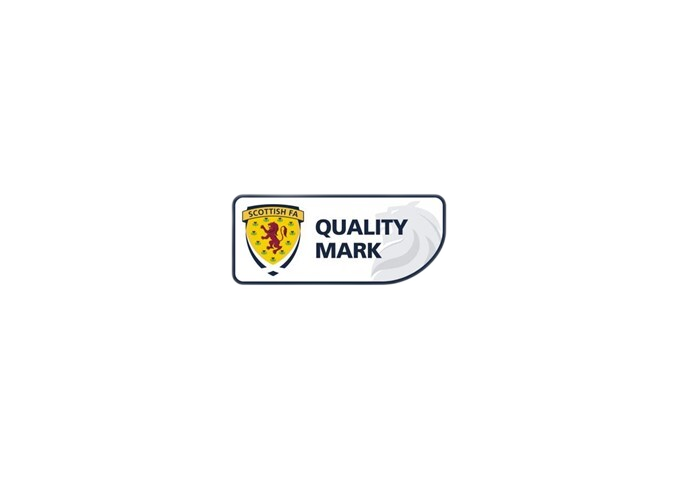 EQUALITY POLICY STATEMENTBathgate Thistle Community Football Club is fully dedicated to encouraging a supportive and inclusive culture among all our members. It is within our best interest to promote diversity and eliminate discrimination in the community club and wider community.​Our aim is to ensure that all our members are given equal opportunity and that our community club is representative of all sections of society. Each member will be respected and valued and able to give their best as a result.​This policy reinforces our commitment to providing equality and fairness to everyone within the community club and not provide less favourable facilities or treatment on the grounds of age, disability, gender reassignment, marriage and civil partnership, pregnancy and maternity, race, ethnic origin, colour, nationality, national origin, religion or belief, or sex and sexual orientation. We are opposed to all forms of unlawful and unfair discrimination.​All members, no matter whether they are players, officials, parents or spectators, they will be treated fairly and with respect. When the community club selects candidates for training, executive roles, or any other position or benefit, it will be on the basis of their aptitude and ability.​All members of the community club will be given help and encouragement to develop their full potential and utilise their unique talents. Therefore, the skills and resources within our community club will be fully utilised and we will work to maximise the efficiency and running of our entire club.​Bathgate Thistle Community Football Club commitments:​To create an environment in which individual differences and the contributions of all members are recognised and valued. ​To create a club environment that promotes dignity and respect for every member of the club. ​​To not tolerate any form of intimidation, bullying, or harassment, and to discipline those that breach this policy.​​To make training, development, and progression opportunities available to all members. ​​To promote equality within the community club at all levels. ​​To encourage anyone who feels they have been subject to discrimination to raise their concerns so we can apply corrective measures. ​​To encourage members to treat everyone with dignity and respect. ​​To regularly review all our club practices and procedures so that fairness is maintained at all times. ​Bathgate Thistle Community Football Club will inform all members that an equality and diversity policy is in operation and that they are obligated to comply with its requirements and promote fairness within the club. The policy will also be drawn to the attention of all our club partners. Bathgate Thistle Community Football Club's equality and diversity policy is fully supported by the clubs Executive Committee and our policy will be monitored and reviewed annually to ensure that equality and diversity is continually promoted within the club and wider community.​​Bathgate Thistle Community Football ClubExecutive Committee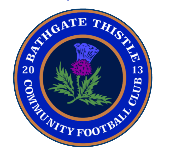 